Game Changer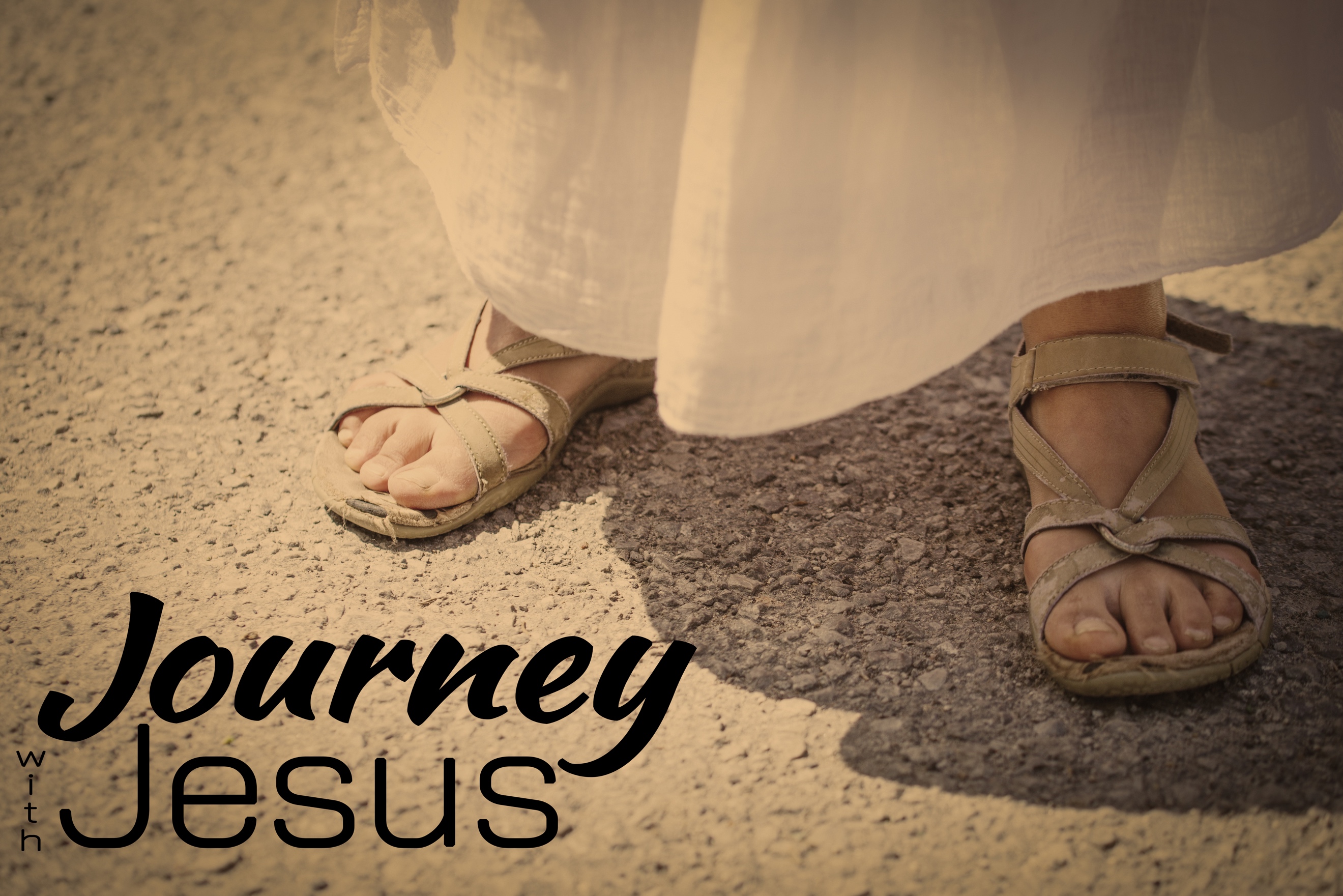 Journey with Jesus, part nine“Very early on the first day of the week, just after sunrise, they were on their way to the tomb 3 and they asked each other, “Who will roll the stone away from the entrance of the tomb?” Luke 16:2-3 (NIV)4 While they were wondering about this, suddenly two men in clothes that gleamed like lightning stood beside them. 5 In their fright the women bowed down with their faces to the ground, but the men said to them, “Why do you look for the living among the dead?6 He is not here; he has risen! Remember how he told you, while he was still with you in Galilee: 7 ‘The Son of Man must be delivered over to the hands of sinners, be crucified and on the third day be raised again.’ ” 8 Then they remembered his words….”   11 But they did not believe the women, because their words seemed to them like nonsense. Luke 24:4-8,11 (NIV)“Then Simon Peter came along behind him and went straight into the tomb. He saw the strips of linen lying there,7 as well as the cloth that had been wrapped around Jesus’ head.” John 20:6-7 (NIV)The disciples document their own ___________.“On the evening of that first day of the week, when the disciples were together, with the doors locked for fear of the Jewish leaders…” John 20:19 (NIV)   37 They were startled and frightened, thinking they saw a ghost.38 He said to them, “Why are you troubled, and why do doubts rise in your minds?”    44 “He said to them, “This is what I told you while I was still with you: Everything must be fulfilled that is written about me in the Law of Moses, the Prophets and the Psalms….” 46 He told them, “This is what is written: The Messiah will suffer and rise from the dead on the third day, 47 and repentance for the forgiveness of sins will be preached in his name to all nations, beginning at Jerusalem. 48 You are witnesses of these things.” Luke 24:37-38, 44,46-48 (NIV)Christianity is based on an _______: The ___________ of ___________.We believe in the risen Jesus because there were ___________.3 Praise be to the God and Father of our Lord Jesus Christ! In his great mercy he has given us new birth into a living hope through the resurrection of Jesus Christ from the dead, 4 and into an inheritance that can never perish, spoil or fade. This inheritance is kept in heaven for you…. 6 In all this you greatly rejoice, though now for a little while you may have had to suffer grief in all kinds of trials.” 1 Peter 1:3-4,6 (NIV)“For you know that it was not with perishable things such as silver or gold that you were redeemed, … 19 but with the precious blood of Christ, a lamb without blemish or defect.” 1 Peter 1:18-19 (NIV)